Приложение 23 Фото 35.  В. С. Шаландин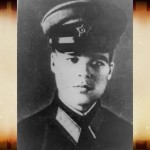 